Revision NotesTo help you remember key information, you need to organise your notes.  This means taking your notes from lessons, home learning, and independent reading and putting them in a format that makes sense to you.Key TipsMake use of sub-headings, bullet points, and diagramsWrite in note format, rather than complete sentencesIdentify the most useful information that you’ll need to rememberOrganise and group in logical sectionsExampleFormat of Revision Notes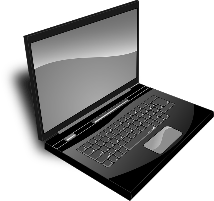 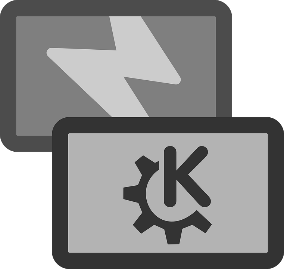 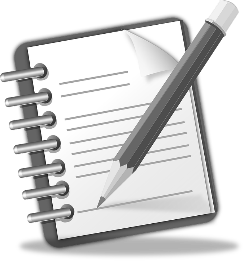 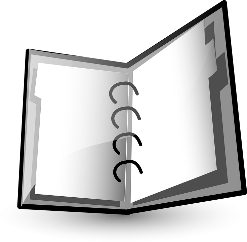 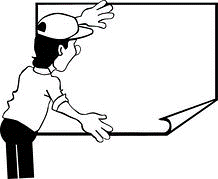 Flashcards            Notebook       Ring binder   Posters             ElectronicAreas to ReviseEnglish LanguageRead widely of fiction and nonfiction texts: short stories, newspaper articles, autobiographies, travel writing, letters, speeches, etc.Practise writing creatively: look up new words, experiment with figurative language and persuasive techniques.  Write in different formats: stories, formal letters, speeches, articles, descriptions, etc.Revise punctuation and how to use it accurately, and for effect.Practise tricky spellingsMake sure you know the format of the exam papers and what skills you need to demonstrate in each section.English LiteratureReread your set textsComplete AFILM on each poem (About, Form & structure, Imagery, Language techniques, Mood and atmosphere)Make Venn diagrams that compare and contrast poems with similar themes and ideasRead unseen poetry and practise doing AFILM on itRevise literary terminologyList the key themes of your novels and play, with examplesDo a character profile of all of the major characters of your textsCreate lists of key quotations for each text that you then memoriseGeneral RevisionComplete practise questionsCheck out specific revision guides, such as those by CGP and CUP Specific areas to revise for your assessment